Publicado en Madrid el 12/06/2024 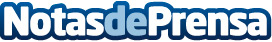 Muebles convertibles para acoger invitados estas vacacionesCamas abatibles, sofás cama, futones, divanes, literas abatibles, se han vuelto populares entre aquellos que buscan maximizar el espacio disponible en sus viviendasDatos de contacto:MenamobelMenamobel916083831Nota de prensa publicada en: https://www.notasdeprensa.es/muebles-convertibles-para-acoger-invitados Categorias: Nacional Interiorismo Madrid Consumo Hogar Mobiliario http://www.notasdeprensa.es